 GISBORNE PRESBYTERIAN PARISHWELCOME TO ST ANDREW’S GISBORNEMatawhero Church – Church LaneSt Andrew’s Church and Community Centre:176 Cobden Street, Gisborne 19 June 2022					Pentecost 2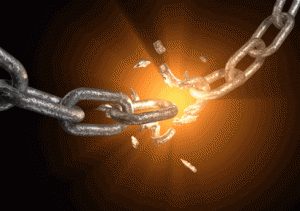 Ministers:   All the people in Christ    Minister:   Rev Jin Sook KimReader: Pat Flockhart Organist: David RussellDirector of Music:  Catherine MacdonaldWe gather together as the people of GodKia Ora, Talofa, Bula, Shalom, Dobryi den’ and Annyeong-haseyoGreetings with news and notices Introit – As pants the hart for cooling streams, CH4 32, vv1-2As pants the hart for cooling streams     in parched and barren ways,                    so longs my soul for you, O God,and your refreshing grace.For you my God, the living God,my thirsting soul will pine:oh, when shall I behold your face,your majesty divine?Call to Worship Come, Lord God, and be with us in this hour.Too often our cares and our worries keep us at a distance from our God.Come, Lord God, and speak a word of comfortto your troubled people.Help us hear you, Lord God, in the quietness of these moments.We sing - In Christ alone, Keith Getty / Stuart Townend lyrics © Capitol Christian Music Group, Capitol CMG PublishingIn Christ alone my hope is found, He is my light, my strength, my song; this corner stone, this solid ground, firm through the fiercest drought and storm.What heights of love, what depths of peace, when fears are stilled, when strivings cease.  My comforter, my all in all, here in the love of Christ I stand.In Christ alone, who took on flesh, fullness of God in helpless Babe!This gift of love and righteousness, scorned by the ones He came to save.’Till on the cross as Jesus died,the love of God was satisfied.For every sin on Him was laid;here in the death of Christ I live.There in the ground His body lay, Light of the world by darkness slain;then, bursting forth in glorious day,up from the grave He rose again!And as He stands in victory, sin’s curse has lost its grip on me; for I am His and He is mine,bought with the precious blood of Christ.No guilt in life, no fear in death, this is the pow’r of Christ in me; from life’s first cry to final breath, Jesus commands my destiny.  No pow’r of hell, no scheme of man, can ever pluck me from His hand; ’til He returns or calls me home, here in the pow’r of Christ I’ll stand!	Prayers We sing with actions – The love of Jesushttps://www.youtube.com/watch?v=sbtCkXJYF3Story Time – Jesus and the demon possessed manhttps://www.youtube.com/watch?v=TX1GOz3My5IQuestion: What did the man feel after being healed by Jesus?We sing  - We lay our broken world, Words:© Anna Briggs, Music © Broomhill Church of Scotland, Glasgow, CH4 721, vv1-6We lay our broken worldin sorrow at your feet,haunted by hunger, war, and fear,oppressed by power and hate.Here human life seems lessthan profit, might, and pride,though to unite us all in you,you lived and loved and died.We bring our broken towns,our neighbours hurt and bruised;you show us how old pain and woundsfor new life can be used.We bring our broken loves,friends parted, families torn;then in your life and death we seethat love must be reborn.We bring our broken selves,confused and closed and tired;then through your gift of healing gracenew purpose is inspired.Come Spirit, on us breathe,with life and strength anew;find in us love, and hope, and trust,and lift us up to you.Gospel reading: Luke 8:26-39Sermon – From terror to wholenessAnthem – We cannot measure how you heal, WORDS ©WGRG, The Iona Community, CH4 718, vv 1-3We cannot measure how you healor answer every sufferer’s prayer,yet we believe your grace respondswhere faith and doubt unite to care.Your hands, though bloodied on the cross,survive to hold and heal and warn,to carry all through death to lifeand cradle children yet unborn.The pain that will not go away,the guilt that clings from things long past,the fear of what the future holds,are present as if meant to last.But present too is love which tendsthe hurt we never hoped to find,the private agonies inside,the memories that haunt the mind.So some have come who need your helpand some have come to make amendsas hands which shaped and saved the worldare present in the touch of friends.Lord, let your Spirit meet us hereto mend the body, mind, and soul,to disentangle peace from painand make your broken people whole.Prayers of IntercessionOffering God of glory,Receive these gifts and the offering of our lives.As Jesus was lifted up from earth,Draw us to your heart in the midst of this world,that all creation may be brought from bondage to freedom,from darkness to light,and from death to life,through Jesus Christ, our Lord. Amen.We sing – Christ’s is the world in which we move; Words and Music ©WGRG, The Iona Community, vv1-4Christ’s is the world in which we move;			Christ’s are the folk we’re summoned to love;Christ’s is the voice that calls us to care,and Christ is the one who meets us here.	Refrain 	To the lost Christ shows his face,	to the unloved he gives his embrace,	to those who cry in pain or disgrace,	Christ makes, with his friends, a touching place.Feel for the people we most avoid –strange or bereaved or never employed.Feel for the women and feel for the menwho fear that their living is all in vain.Feel for the parents who’ve lost their child,feel for the ones whom others defiled,feel for the baby for whom there’s no breast,and feel for the weary who find no rest.Feel for the lives by life confused,riddled with doubt, in loving abused;feel for the lonely heart, conscious of sin,which longs to be pure but fears to begin.Sending The GraceSing: AMENx3 CH4#819Kia tau ki a tātou katoa
Te atawhai o tō tātou Ariki, a Ihu Karaiti
Me te aroha o te Atua
Me te whiwhinga-tahitanga
Ki te wairua tapu
Ake, ake, ake
AmineMay the grace of the Lord Jesus Christ,
and the love of God, 
and the fellowship of the Holy Spirit be with you all
Forever and ever
Amen